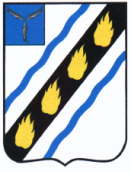 АДМИНИСТРАЦИЯСОВЕТСКОГО МУНИЦИПАЛЬНОГО ОБРАЗОВАНИЯ
СОВЕТСКОГО МУНИЦИПАЛЬНОГО РАЙОНА САРАТОВСКОЙ ОБЛАСТИ
П О С Т А Н О В Л Е Н И Еот 09.11.2020 № 98р.п. СоветскоеО внесении изменений в постановление администрации Советского муниципального образования от 05.11.2019  № 107 	Руководствуясь пунктом 14 статьи 14 Федерального закона Российской Федерации от 06.10.2003 № 131-ФЗ «Об общих принципах организации местного самоуправления в Российской Федерации», Федеральным законом Российской Федерации от 04.12.2007 № 329-ФЗ «О физической культуре и спорте в Российской Федерации» и Уставом Советского муниципального образования Советского района Саратовской области, администрация Советского муниципального образования ПОСТАНОВЛЯЕТ:1. Внести в постановление администрации Советского муниципального образования от 05.11.2019 № 107 «Развитие физической культуры и спорта в Советском муниципальном образовании Советского муниципального района на 2020-2023 годы»» (с последующими изменениями) следующие изменения:	1.1. В преамбуле постановления администрации  слова «2020-2022годы» заменить словами «2020-2023 годы».	1.2. Приложение к постановлению администрации изложить в новой редакции (прилагается).	2.Настоящее постановление вступает в силу со дня его официального опубликования в установленном порядке.Глава администрации  Советского муниципального образования		                 Е.В.Дьяконова	Черкасова В.В.6 11 16МУНИЦИПАЛЬНАЯ ПРОГРАММА
«Развитие физической культуры и спорта в Советском муниципальном образовании Советского муниципального районана 2020 – 2023 годы»                                                            р.п. СоветскоеПаспорт муниципальной программы«Развитие физической культуры и спорта в Советском муниципальном образовании Советского муниципального района на 2020 – 2023 годы» Раздел I. Характеристика сферы реализации муниципальной программыМуниципальная программа «Развитие физической культуры и спорта в Советском муниципальном образовании Советского муниципального района на 2020 – 2023 годы» разработана в соответствии с Федеральными законами: от 6 октября 2003 г. № 131-ФЗ "Об общих принципах организации местного самоуправления в Российской Федерации", от 4 декабря 2007 г. № 329-ФЗ "О физической культуре и спорте в Российской Федерации", Законом Саратовской области от 26.06.2018 № 70-ЗСО и Указом Президента Российской Федерации от 24 марта 2014 года № 172 "О Всероссийском физкультурно-спортивном комплексе "Готов к труду и обороне" (ГТО)".Программа является механизмом проведения на территории поселка единой политики в сфере физической культуры и спорта, включает комплекс мероприятий, направленных на исполнение полномочий по обеспечению условий для развития в поселке массовой физической культуры и спорта.Программа направлена на регулярные занятия физической культурой и спортом, так как данные занятия являются важнейшим компонентом здорового образа жизни. Программа базируется на идее позитивного влияния физкультурно-оздоровительной и спортивной деятельности человека в отношении здоровья, физического развития, общей работоспособности. Не менее значимым является использование положительных эффектов физкультурно-спортивной деятельности в отношении динамики и направленности развития различных сфер личности.Основным документом управления по физической культуре, спорту и делам молодежи администрации поселка является план физкультурно-массовых и спортивных мероприятий. Ежегодно проводятся крупные спортивные соревнования. Увеличилось не только количество проводимых физкультурно-массовых и спортивных мероприятий, но доля участия различных слоев населения в них.                                                                                  Наряду с положительными результатами совершенствования механизмов управления системой физической культуры и спорта, достигнутыми в рамках реализации целевых программ Советского муниципального образования, сохраняется ряд проблем:имеющаяся структура управления сферой физической культуры и спорта не в полной мере отвечает потребностям жителей поселка;материальная база для повышения уровня физической культуры и спорта в муниципальном образовании недостаточна.Важнейшим результатом реализации Программы станет увеличение численности населения, занимающегося физической культурой и спортом и ведущего здоровый образ жизни.Реализация мероприятий настоящей Программы позволит существенным образом повысить интерес населения к занятиям физической культурой и спортом, удовлетворить его потребность в физической нагрузке, разработать и внедрить новые технологии физкультурно-оздоровительной и спортивной работы.Внедрение новых форм организации физкультурно-оздоровительной работы с детьми, подростками и взрослым населением позволит увеличить численность населения, занимающегося физической культурой и спортом. Социально ориентированная физкультурно-спортивная работа среди учащихся и юных спортсменов, направленная на профилактику асоциального поведения, позволит предотвратить процессы вовлечения молодежи в преступную деятельность.Раздел II. Цель и задачи ПрограммыЦель: Основной целью Программы является создание условий для физического совершенствования и укрепления здоровья населения в процессе физкультурно-оздоровительной и спортивной деятельности, а также повышение конкурентоспособности спорта.Задачи:- обеспечение условий для развития на территории Советского муниципального образования физической культуры, школьного спорта и массового спорта;- организация проведения физкультурно-оздоровительных и спортивных мероприятий:- укрепление здоровья населения путем популяризации массового и профессионального спорта и приобщение различных слоев общества к регулярным занятиям физической культурой и спортом;-повышение доступности и качества физкультурно-спортивных услуг;- улучшение состояния здоровья населения муниципального образования и показателей физической подготовленности.       Поставленные задачи направлены на реализацию приоритетных направлений развития физической культуры и спорта в Советском  муниципальном образовании.Раздел III. Сроки и этапы реализации муниципальной Программы.Реализация Программы рассчитана на 2020 - 2023 годы.Раздел IV. Перечень основных мероприятий муниципальной Программы и целевых показателей (индикаторов)Основные программные мероприятия, указанные в приложении № 3 к Программе, связаны с созданием условий для физического совершенствования и укрепления здоровья населения через развитие массового спорта.Сведения о целевых показателях (индикаторах) муниципальной программы представлены в приложении № 2 к муниципальной программе.      Раздел V. Объем и источники финансового обеспечения муниципальной ПрограммыСведения об объемах и источниках финансового обеспечения Программы отражены в приложении № 1 к Программе.Раздел VI. Ожидаемые результаты реализации муниципальной Программы.Реализация муниципальной Программы позволит:- ежегодное увеличение показателя численности населения, занимающегося физической культурой и спортом;- ежегодное увеличение показателя численности детей и подростков, занимающихся в спортивных залах школы; - формирование системы мониторинга уровня физической подготовленности и физического состояния здоровья различных категорий и групп населения;- привлечение инвестиций в сферу физической культуры и спорта.Программа позволит провести информационно-образовательную работу по формированию привлекательности имиджа здорового образа жизни среди населения, в частности среди детей, подростков и молодежи, в том числе для лиц с ограниченными возможностями здоровья и инвалидов.Раздел VII. Система управления реализацией муниципальной Программы	Организация и контроль реализации мероприятий Программы осуществляется в соответствии федеральным законодательством, нормативно-правовыми актами органов власти Саратовской области и актами органов местного самоуправления Советского муниципального образования. Заказчик Программы с учетом выделяемых на ее реализацию финансовых средств уточняет целевые показатели и затраты по программным мероприятиям, состав исполнителей. Глава администрации Советского муниципального образования с участием заинтересованных органов организует проверку хода реализации Программы (целевое, эффективное использование средств, сроки реализации программных мероприятий, конечные результаты Программы).Механизм реализации Программы представляет собой скоординированные действия по срокам и направлениям действия исполнителей с учетом меняющихся социально-экономических условий. В зависимости от изменения задач на разной стадии исполнения отдельные мероприятия Программы могут быть заменены на другие, в большей степени отвечающие задачам конкретного периода.Раздел VIII. Система показателей и индикаторов эффективностиреализации ПрограммыВерно:главный специалист администрации Советского муниципального образования                                Т.П.КотоваСведения
об объемах и источниках финансового обеспечениямуниципальной программы «Развитие физической культуры и спортав  Советском муниципальном образовании Советского муниципального района на 2020-2023 годы»Верно:главный специалист	администрации Советского муниципального образования							Т.П.КотоваПриложение к постановлениюадминистрации Советскогомуниципального образования Советского муниципального районаот  09.11.2020  № 98«Приложение к постановлениюадминистрации Советскогомуниципального образования Советского муниципального районаот    05.11.2019  № 107Наименование муниципальной программы:- муниципальная программа «Развитие физической культуры и спорта в Советском муниципальном образовании Советского муниципального района на 2020 – 2023 годы» (далее – Программа)- муниципальная программа «Развитие физической культуры и спорта в Советском муниципальном образовании Советского муниципального района на 2020 – 2023 годы» (далее – Программа)- муниципальная программа «Развитие физической культуры и спорта в Советском муниципальном образовании Советского муниципального района на 2020 – 2023 годы» (далее – Программа)- муниципальная программа «Развитие физической культуры и спорта в Советском муниципальном образовании Советского муниципального района на 2020 – 2023 годы» (далее – Программа)- муниципальная программа «Развитие физической культуры и спорта в Советском муниципальном образовании Советского муниципального района на 2020 – 2023 годы» (далее – Программа)Цель муниципальнойпрограммы:- создание условий для физического совершенствования и укрепления здоровья населения в процессе физкультурно-оздоровительной и спортивной деятельности, а также повышение конкурентоспособности спорта- создание условий для физического совершенствования и укрепления здоровья населения в процессе физкультурно-оздоровительной и спортивной деятельности, а также повышение конкурентоспособности спорта- создание условий для физического совершенствования и укрепления здоровья населения в процессе физкультурно-оздоровительной и спортивной деятельности, а также повышение конкурентоспособности спорта- создание условий для физического совершенствования и укрепления здоровья населения в процессе физкультурно-оздоровительной и спортивной деятельности, а также повышение конкурентоспособности спорта- создание условий для физического совершенствования и укрепления здоровья населения в процессе физкультурно-оздоровительной и спортивной деятельности, а также повышение конкурентоспособности спортаЗадачи муниципальной программы:- обеспечение условий для развития на территории Советского муниципального образования физической культуры, школьного спорта и массового спорта;- организация проведения физкультурно-оздоровительных и спортивных мероприятий:- укрепление здоровья населения путем популяризации массового и профессионального спорта и приобщение различных слоев общества к регулярным занятиям физической культурой и спортом;-повышение доступности и качества физкультурно-спортивных услуг;- улучшение состояния здоровья населения муниципального образования и показателей физической подготовленности.- обеспечение условий для развития на территории Советского муниципального образования физической культуры, школьного спорта и массового спорта;- организация проведения физкультурно-оздоровительных и спортивных мероприятий:- укрепление здоровья населения путем популяризации массового и профессионального спорта и приобщение различных слоев общества к регулярным занятиям физической культурой и спортом;-повышение доступности и качества физкультурно-спортивных услуг;- улучшение состояния здоровья населения муниципального образования и показателей физической подготовленности.- обеспечение условий для развития на территории Советского муниципального образования физической культуры, школьного спорта и массового спорта;- организация проведения физкультурно-оздоровительных и спортивных мероприятий:- укрепление здоровья населения путем популяризации массового и профессионального спорта и приобщение различных слоев общества к регулярным занятиям физической культурой и спортом;-повышение доступности и качества физкультурно-спортивных услуг;- улучшение состояния здоровья населения муниципального образования и показателей физической подготовленности.- обеспечение условий для развития на территории Советского муниципального образования физической культуры, школьного спорта и массового спорта;- организация проведения физкультурно-оздоровительных и спортивных мероприятий:- укрепление здоровья населения путем популяризации массового и профессионального спорта и приобщение различных слоев общества к регулярным занятиям физической культурой и спортом;-повышение доступности и качества физкультурно-спортивных услуг;- улучшение состояния здоровья населения муниципального образования и показателей физической подготовленности.- обеспечение условий для развития на территории Советского муниципального образования физической культуры, школьного спорта и массового спорта;- организация проведения физкультурно-оздоровительных и спортивных мероприятий:- укрепление здоровья населения путем популяризации массового и профессионального спорта и приобщение различных слоев общества к регулярным занятиям физической культурой и спортом;-повышение доступности и качества физкультурно-спортивных услуг;- улучшение состояния здоровья населения муниципального образования и показателей физической подготовленности.Сроки реализации муниципальной программы: 2020-2023годы 2020-2023годы 2020-2023годы 2020-2023годы 2020-2023годыОтветственный исполнитель:- администрация Советского муниципального образования- администрация Советского муниципального образования- администрация Советского муниципального образования- администрация Советского муниципального образования- администрация Советского муниципального образованияСоисполнители муниципальной программы:- муниципальное автономное учреждение ФОК «Советское» (по согласованию)- муниципальное автономное учреждение ФОК «Советское» (по согласованию)- муниципальное автономное учреждение ФОК «Советское» (по согласованию)- муниципальное автономное учреждение ФОК «Советское» (по согласованию)- муниципальное автономное учреждение ФОК «Советское» (по согласованию)Объемы финансового обеспечения муниципальной программы, в том числе по годам:расходы (тыс. руб.)расходы (тыс. руб.)расходы (тыс. руб.)расходы (тыс. руб.)расходы (тыс. руб.)Объемы финансового обеспечения муниципальной программы, в том числе по годам:всего2020202120222023Всеготом числе:42,0014,014,014,0Местный бюджет6,002,02,02,0федеральный бюджет (прогнозно)----областной бюджет (прогнозно)----внебюджетные источники (прогнозно)36,0012,012,012,0Ожидаемые конечные результаты реализации муниципальной программы:- ежегодное увеличение показателя численности населения, занимающегося физической культурой и спортом;- ежегодное увеличение показателя численности детей и подростков, занимающихся в спортивных залах школы ; - формирование системы мониторинга уровня физической подготовленности и физического состояния здоровья различных категорий и групп населения;- привлечение инвестиций в сферу физической культуры и спорта.- ежегодное увеличение показателя численности населения, занимающегося физической культурой и спортом;- ежегодное увеличение показателя численности детей и подростков, занимающихся в спортивных залах школы ; - формирование системы мониторинга уровня физической подготовленности и физического состояния здоровья различных категорий и групп населения;- привлечение инвестиций в сферу физической культуры и спорта.- ежегодное увеличение показателя численности населения, занимающегося физической культурой и спортом;- ежегодное увеличение показателя численности детей и подростков, занимающихся в спортивных залах школы ; - формирование системы мониторинга уровня физической подготовленности и физического состояния здоровья различных категорий и групп населения;- привлечение инвестиций в сферу физической культуры и спорта.- ежегодное увеличение показателя численности населения, занимающегося физической культурой и спортом;- ежегодное увеличение показателя численности детей и подростков, занимающихся в спортивных залах школы ; - формирование системы мониторинга уровня физической подготовленности и физического состояния здоровья различных категорий и групп населения;- привлечение инвестиций в сферу физической культуры и спорта.- ежегодное увеличение показателя численности населения, занимающегося физической культурой и спортом;- ежегодное увеличение показателя численности детей и подростков, занимающихся в спортивных залах школы ; - формирование системы мониторинга уровня физической подготовленности и физического состояния здоровья различных категорий и групп населения;- привлечение инвестиций в сферу физической культуры и спорта.Система организации контроля за исполнением муниципальной программыЗаказчик Программы с учетом выделяемых на ее реализацию финансовых средств уточняет целевые показатели и затраты по программным мероприятиям, состав исполнителей. Глава администрации Советского муниципального образования с участием заинтересованных органов организует проверку хода реализации Программы (целевое, эффективное использование средств, сроки реализации программных мероприятий, конечные результаты Программы).Заказчик Программы с учетом выделяемых на ее реализацию финансовых средств уточняет целевые показатели и затраты по программным мероприятиям, состав исполнителей. Глава администрации Советского муниципального образования с участием заинтересованных органов организует проверку хода реализации Программы (целевое, эффективное использование средств, сроки реализации программных мероприятий, конечные результаты Программы).Заказчик Программы с учетом выделяемых на ее реализацию финансовых средств уточняет целевые показатели и затраты по программным мероприятиям, состав исполнителей. Глава администрации Советского муниципального образования с участием заинтересованных органов организует проверку хода реализации Программы (целевое, эффективное использование средств, сроки реализации программных мероприятий, конечные результаты Программы).Заказчик Программы с учетом выделяемых на ее реализацию финансовых средств уточняет целевые показатели и затраты по программным мероприятиям, состав исполнителей. Глава администрации Советского муниципального образования с участием заинтересованных органов организует проверку хода реализации Программы (целевое, эффективное использование средств, сроки реализации программных мероприятий, конечные результаты Программы).Заказчик Программы с учетом выделяемых на ее реализацию финансовых средств уточняет целевые показатели и затраты по программным мероприятиям, состав исполнителей. Глава администрации Советского муниципального образования с участием заинтересованных органов организует проверку хода реализации Программы (целевое, эффективное использование средств, сроки реализации программных мероприятий, конечные результаты Программы).Основные показатели2020 год2021 год2022 год2023 годЧисленность занимающихся 
физической культурой и
спортом в секциях в спортивных залах школы.284289291297Число спортивных сооружений4444Численность  населения занимающегося в 
спортивных секциях150160170180Приложение к постановлению администрации Советского муниципального образования от 09.11.2020 № 98«Приложение № 1 к муниципальной программе «Развитие физической культуры и спорта в Советском муниципальном образовании  на 2020-2023 годы»№ п/пНаименованиеОтветственный исполнитель (соисполнитель, участник)Источники финансового обеспеченияОбъемы финансового обеспечения, всего20222023№ п/пНаименованиеОтветственный исполнитель (соисполнитель, участник)Источники финансового обеспеченияОбъемы финансового обеспечения, всего202020212022202312345678«Развитие физической культуры и спорта в  Советском муниципальном образовании Советского муниципального района на 2020-2023 годы» Администрация Советского муниципального образованиявсего42,0014,014,014,0«Развитие физической культуры и спорта в  Советском муниципальном образовании Советского муниципального района на 2020-2023 годы» Администрация Советского муниципального образованияместный бюджет 6,002,02,02,0«Развитие физической культуры и спорта в  Советском муниципальном образовании Советского муниципального района на 2020-2023 годы» Администрация Советского муниципального образованияобластной бюджет (прогнозно)00000«Развитие физической культуры и спорта в  Советском муниципальном образовании Советского муниципального района на 2020-2023 годы» Администрация Советского муниципального образованияфедеральный бюджет (прогнозно)00000«Развитие физической культуры и спорта в  Советском муниципальном образовании Советского муниципального района на 2020-2023 годы» Администрация Советского муниципального образованиявнебюджетные источники (прогнозно)  36,0012,012,012,01.Мероприятие 1Соревнования по массовым лыжным гонкам «Советская лыжня»Администрация Советского муниципального образованиявсего6,002,02,02,01.Мероприятие 1Соревнования по массовым лыжным гонкам «Советская лыжня»Администрация Советского муниципального образованияместный бюджет 6,002,02,02,01.Мероприятие 1Соревнования по массовым лыжным гонкам «Советская лыжня»Администрация Советского муниципального образованияобластной бюджет (прогнозно)000001.Мероприятие 1Соревнования по массовым лыжным гонкам «Советская лыжня»Администрация Советского муниципального образованияфедеральный бюджет (прогнозно)000001.Мероприятие 1Соревнования по массовым лыжным гонкам «Советская лыжня»Администрация Советского муниципального образованиявнебюджетные источники (прогнозно) 000002.Мероприятие 2Ежегодное открытие доски Почета спортивных достиженийАдминистрация Советского муниципального образованиявсего0,000,00,002.Мероприятие 2Ежегодное открытие доски Почета спортивных достиженийАдминистрация Советского муниципального образованияместный бюджет 0,000,00,002.Мероприятие 2Ежегодное открытие доски Почета спортивных достиженийАдминистрация Советского муниципального образованияобластной бюджет (прогнозно)000002.Мероприятие 2Ежегодное открытие доски Почета спортивных достиженийАдминистрация Советского муниципального образованияфедеральный бюджет (прогнозно)000002.Мероприятие 2Ежегодное открытие доски Почета спортивных достиженийАдминистрация Советского муниципального образованиявнебюджетные источники (прогнозно)00000 3.Мероприятия 3Ежегодный турнир по мини футболу им. Вальтер В.ВАдминистрация Советского муниципального образованияВсего0,000,00,00 3.Мероприятия 3Ежегодный турнир по мини футболу им. Вальтер В.ВАдминистрация Советского муниципального образованияМестный бюджет0,000,00,00 3.Мероприятия 3Ежегодный турнир по мини футболу им. Вальтер В.ВАдминистрация Советского муниципального образованияОбластной бюджет (прогноз)00000 3.Мероприятия 3Ежегодный турнир по мини футболу им. Вальтер В.ВАдминистрация Советского муниципального образованияФедеральный бюджет (прогноз)00000 3.Мероприятия 3Ежегодный турнир по мини футболу им. Вальтер В.ВАдминистрация Советского муниципального образованияВнебюджетные источники (прогноз)000004.Мероприятия 4Спортивный праздник, посвященный дню победыАдминистрация Советского муниципального образованияВсего000004.Мероприятия 4Спортивный праздник, посвященный дню победыАдминистрация Советского муниципального образованияМестный бюджет000004.Мероприятия 4Спортивный праздник, посвященный дню победыАдминистрация Советского муниципального образованияОбластной бюджет (прогноз)000004.Мероприятия 4Спортивный праздник, посвященный дню победыАдминистрация Советского муниципального образованияФедеральный бюджет (прогноз)000004.Мероприятия 4Спортивный праздник, посвященный дню победыАдминистрация Советского муниципального образованияВнебюджетные источники (прогноз)000005,Мероприятия 5Спортивный праздник, посвященный дню физкультурника «Мама, папа, я – спортивная семья»Администрация Советского муниципального образованияВсего000005,Мероприятия 5Спортивный праздник, посвященный дню физкультурника «Мама, папа, я – спортивная семья»Администрация Советского муниципального образованияМестный бюджет000005,Мероприятия 5Спортивный праздник, посвященный дню физкультурника «Мама, папа, я – спортивная семья»Администрация Советского муниципального образованияОбластной бюджет (прогноз)000005,Мероприятия 5Спортивный праздник, посвященный дню физкультурника «Мама, папа, я – спортивная семья»Администрация Советского муниципального образованияФедеральный бюджет (прогноз)000005,Мероприятия 5Спортивный праздник, посвященный дню физкультурника «Мама, папа, я – спортивная семья»Администрация Советского муниципального образованияВнебюджетные источники (прогноз)00000.Мероприятия 6Первенство района среди сельских командАдминистрация Советского муниципального образованияВсего00000.Мероприятия 6Первенство района среди сельских командАдминистрация Советского муниципального образованияМестный бюджет00000.Мероприятия 6Первенство района среди сельских командАдминистрация Советского муниципального образованияОбластной бюджет (прогноз)00000.Мероприятия 6Первенство района среди сельских командАдминистрация Советского муниципального образованияФедеральный бюджет (прогноз)00000.Мероприятия 6Первенство района среди сельских командАдминистрация Советского муниципального образованияВнебюджетные источники (прогноз)000007.Мероприятия 7Участие в первенстве района по мини – футболу, футболуАдминистрация Советского муниципального образованияВсего000007.Мероприятия 7Участие в первенстве района по мини – футболу, футболуАдминистрация Советского муниципального образованияМестный бюджет000007.Мероприятия 7Участие в первенстве района по мини – футболу, футболуАдминистрация Советского муниципального образованияОбластной бюджет (прогноз)000007.Мероприятия 7Участие в первенстве района по мини – футболу, футболуАдминистрация Советского муниципального образованияФедеральный бюджет (прогноз)000007.Мероприятия 7Участие в первенстве района по мини – футболу, футболуАдминистрация Советского муниципального образованияВнебюджетные источники (прогноз)000008.Мероприятия 8Участие в областных соревнованиях по футболу, мини - футболуАдминистрация Советского муниципального образованияВсего000008.Мероприятия 8Участие в областных соревнованиях по футболу, мини - футболуАдминистрация Советского муниципального образованияМестный бюджет000008.Мероприятия 8Участие в областных соревнованиях по футболу, мини - футболуАдминистрация Советского муниципального образованияОбластной бюджет (прогноз)000008.Мероприятия 8Участие в областных соревнованиях по футболу, мини - футболуАдминистрация Советского муниципального образованияФедеральный бюджет (прогноз)000008.Мероприятия 8Участие в областных соревнованиях по футболу, мини - футболуАдминистрация Советского муниципального образованияВнебюджетные источники (прогноз)000009,Мероприятия 9Баскетбол «Первенство района среди школьных команд»Администрация Советского муниципального образованияВсего000009,Мероприятия 9Баскетбол «Первенство района среди школьных команд»Администрация Советского муниципального образованияМестный бюджет000009,Мероприятия 9Баскетбол «Первенство района среди школьных команд»Администрация Советского муниципального образованияОбластной бюджет (прогноз)000009,Мероприятия 9Баскетбол «Первенство района среди школьных команд»Администрация Советского муниципального образованияФедеральный бюджет (прогноз)000009,Мероприятия 9Баскетбол «Первенство района среди школьных команд»Администрация Советского муниципального образованияВнебюджетные источники (прогноз)0000010,Мероприятие 10Приобретение спортинвентаря и спортивной формы командам муниципального образования.                                                                                                                                                                                                                                                                                                                                                                                                                                                                                                                                                                                                                                                                   Администрация Советского муниципального образованияВсего0000010,Мероприятие 10Приобретение спортинвентаря и спортивной формы командам муниципального образования.                                                                                                                                                                                                                                                                                                                                                                                                                                                                                                                                                                                                                                                                   Администрация Советского муниципального образованияМестный бюджет0000010,Мероприятие 10Приобретение спортинвентаря и спортивной формы командам муниципального образования.                                                                                                                                                                                                                                                                                                                                                                                                                                                                                                                                                                                                                                                                   Администрация Советского муниципального образованияОбластной бюджет (прогноз)0000010,Мероприятие 10Приобретение спортинвентаря и спортивной формы командам муниципального образования.                                                                                                                                                                                                                                                                                                                                                                                                                                                                                                                                                                                                                                                                   Администрация Советского муниципального образованияФедеральный бюджет (прогноз)0000010,Мероприятие 10Приобретение спортинвентаря и спортивной формы командам муниципального образования.                                                                                                                                                                                                                                                                                                                                                                                                                                                                                                                                                                                                                                                                   Администрация Советского муниципального образованияВнебюджетные источники (прогноз)36,0012,012,012,011.Мероприятие 11Приобретение форм и модулей для оборудования спортивных площадокАдминистрация Советского муниципального образованияВсего0000011.Мероприятие 11Приобретение форм и модулей для оборудования спортивных площадокАдминистрация Советского муниципального образованияМестный бюджет0000011.Мероприятие 11Приобретение форм и модулей для оборудования спортивных площадокАдминистрация Советского муниципального образованияОбластной бюджет (прогноз)0000011.Мероприятие 11Приобретение форм и модулей для оборудования спортивных площадокАдминистрация Советского муниципального образованияФедеральный бюджет (прогноз)0000011.Мероприятие 11Приобретение форм и модулей для оборудования спортивных площадокАдминистрация Советского муниципального образованияВнебюджетные источники (прогноз)0000012.Мероприятие 12Изготовление баннеров, растяжек, пропагандирующих здоровый образ жизни, развитие массового спорта, символики для спортивных команд муниципального образования.Администрация Советского муниципального образованияВсего000012.Мероприятие 12Изготовление баннеров, растяжек, пропагандирующих здоровый образ жизни, развитие массового спорта, символики для спортивных команд муниципального образования.Администрация Советского муниципального образованияМестный бюджет000012.Мероприятие 12Изготовление баннеров, растяжек, пропагандирующих здоровый образ жизни, развитие массового спорта, символики для спортивных команд муниципального образования.Администрация Советского муниципального образованияОбластной бюджет (прогноз)0000012.Мероприятие 12Изготовление баннеров, растяжек, пропагандирующих здоровый образ жизни, развитие массового спорта, символики для спортивных команд муниципального образования.Администрация Советского муниципального образованияФедеральный бюджет (прогноз)0000012.Мероприятие 12Изготовление баннеров, растяжек, пропагандирующих здоровый образ жизни, развитие массового спорта, символики для спортивных команд муниципального образования.Администрация Советского муниципального образованияВнебюджетные источники (прогноз)00000